Errata — Report on Government Services 2017The following amendments were made to the 2017 Report since an earlier version.Sector Overview D — Emergency management The following data for 2015-16 have changed:‘Labour costs, Total ambulance, fire and emergency service organisations’, for Tasmania and the Australian Capital Territory‘Other costs, Total ambulance, fire and emergency service organisations’ for the Australian Capital Territory ‘Other expenses, Total ambulance, fire and emergency service organisations’ for Victoria, Western Australia, Tasmania, Australian Capital Territory, Northern Territory and Australia ‘Labour costs, FSO and SES’, for Tasmania‘Other costs, FSO and SES’, for the Australian Capital Territory‘Other expenses, FSO and SES’, for Victoria, Tasmania, Northern Territory and Australia‘Other expenses, FSO’, for Tasmania.The revised table is reproduced below.Amended data in table DA.3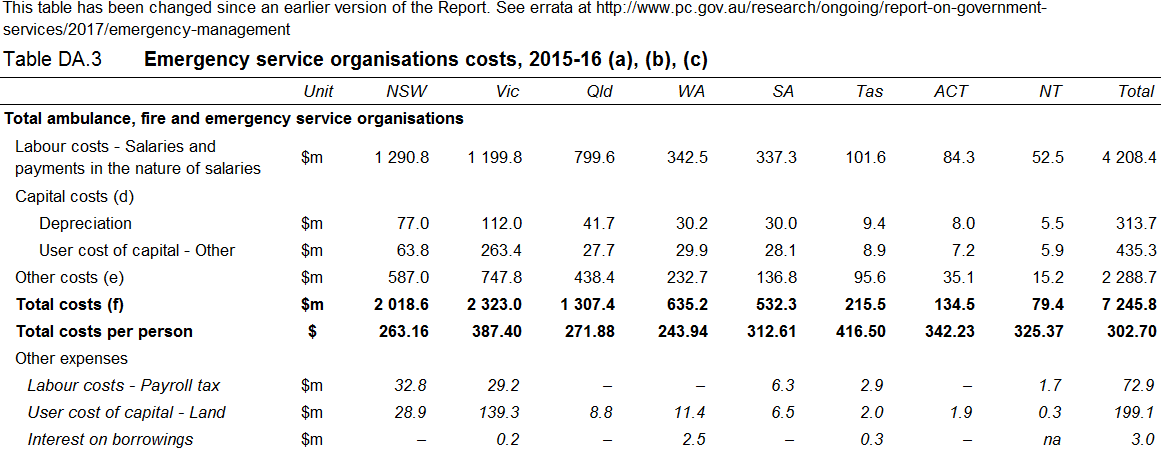  (continued next page)Amended data in table DA.3 (continued)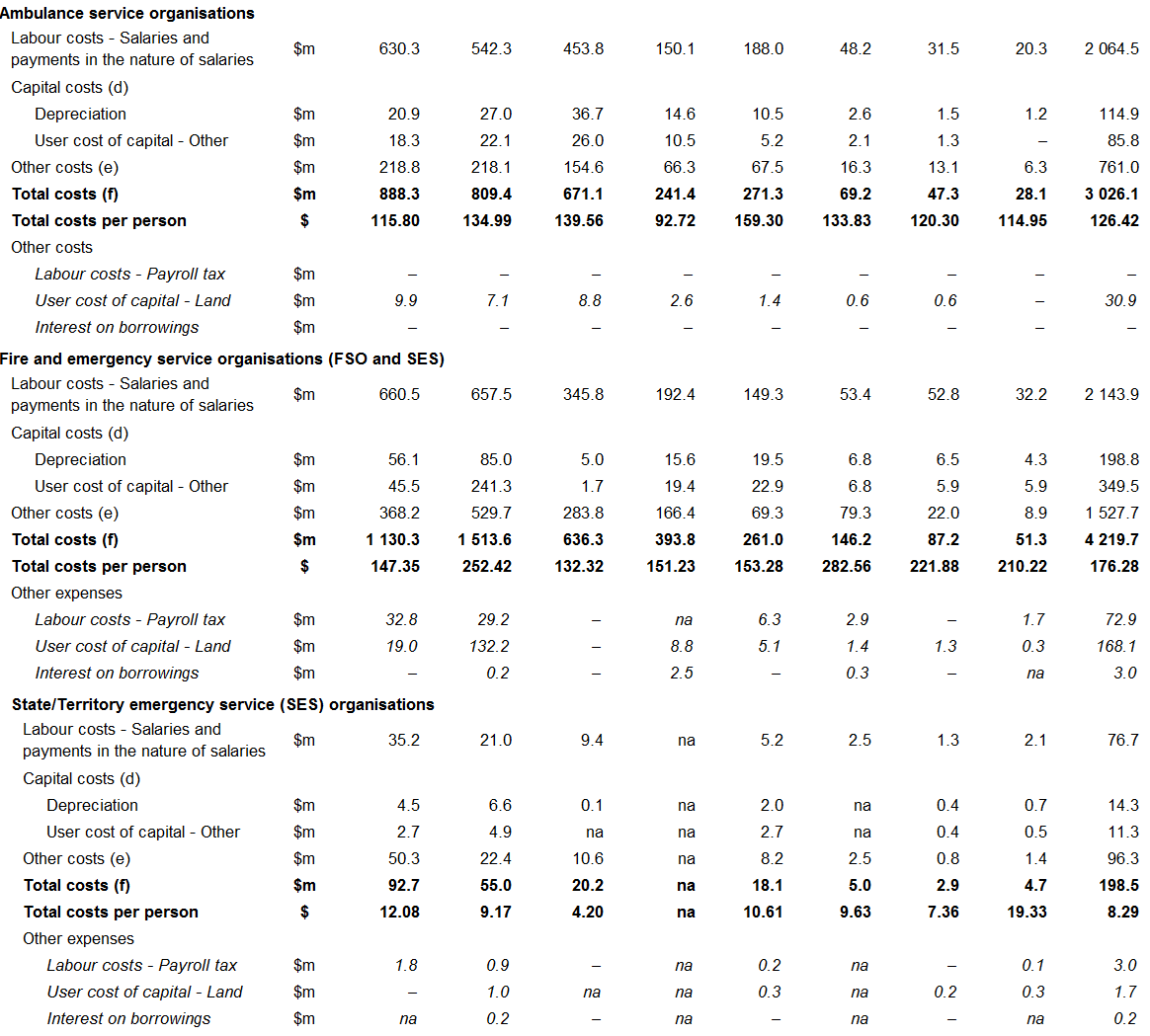 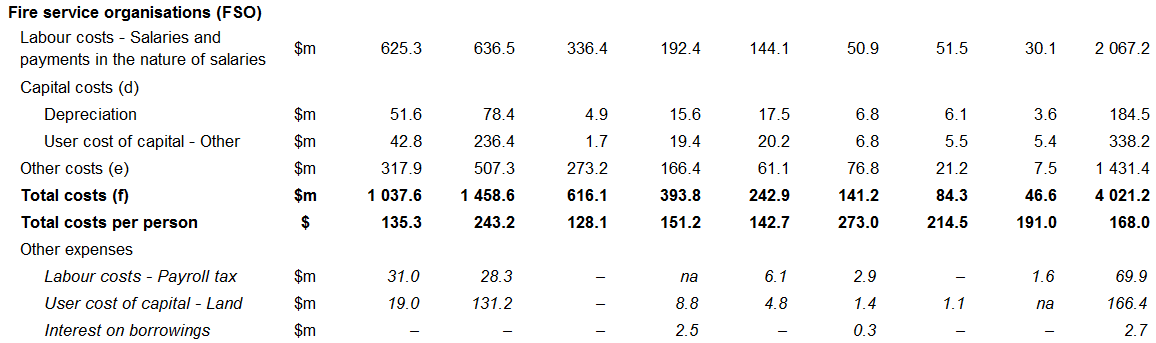 